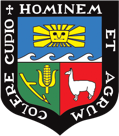 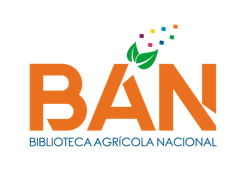 Vicerrectorado Académico Formulario de autorización para la publicación electrónica en la página web del Repositorio Institucional de la Universidad Nacional Agraria La Molina - UNALM (http://repositorio.lamolina.edu.pe), de conformidad con el Decreto Legislativo N° 822, sobre la Ley de los Derechos de Autor, Ley N° 30035 del Repositorio Nacional Digital de Ciencia, Tecnología e Innovación de Acceso Abierto y la Resolución N° 1089-2009-UNALM del Reglamento de Tesis de la UNALM.1.- Datos Personales2.- Datos AcadémicosPregradoPostgrado3.- Datos de la tesis4.- Autorización de publicación en versión electrónicaA través de la presente, autorizo la publicación del texto completo de la tesis, en el Repositorio Institucional de la Universidad Nacional Agraria La Molina. Firma y huella digital: ______________________Fecha de autorización: ______________________PROPUESTA DEL PROCEDIMIENTO PARA LA ENTREGA DE TESIS EN FORMATO DIGITALCompletar el formulario de autorización de publicación electrónica en el Repositorio Institucional de la UNALM (en .pdf) a través de la página web de la Biblioteca Agrícola Nacional (BAN). Luego de registrar los datos solicitados, enviarlo en forma digital o impreso a la Dirección General de la BAN.Entregar la tesis en CD – ROM (1 copia) en formato de “.doc” a la Dirección General de la BAN o vía electrónica al siguiente e-mail: repositorio@lamolina.edu.peLos archivos de tesis deberán incluir la versión completa y el resumen de la tesis: portada, patrocinadores y jurado, índices de contenido, cuerpo de tesis (capítulos y referencias bibliográficas), apéndices, anexos, figuras u otros.La Molina, Marzo del 2019Apellidos y Nombres:D.N.I.:	Otro Documento:Nacionalidad:Teléfono:e-mail:Facultad:                                                                       Departamento Académico:Grado Académico otorgado:Título Profesional otorgado:Modalidad de Titulación:Universidad de Procedencia:País: Especialidad:Grado Académico otorgado:Título de la tesis:Fecha de Sustentación: Calificación: Año de Publicación:	